Nama 		:	NIM			:Bukti Transfer	:Jakarta,			Mengetahui,Mahasiswa,					Kaprodi/Sekprodi/TU Pascasarjana *Penting 2Nama 		:	NIM			:Bukti Transfer	:Jakarta,			Mengetahui,Mahasiswa,					Kaprodi/Sekprodi/TU Pascasarjana *Penting 2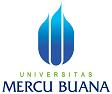 FORM SUMBANGAN BUKUPROGRAM STUDI MAGISTER MANAJEMENPERPUSTAKAAN UNIVERSITAS MERCU BUANAQNo.Dokumen120.423.4.006.03DistribusiDistribusiDistribusiDistribusiDistribusiTgl. Efektif4 Maret 2009PerpustakaanFORM PERSETUJUAN BUKUPROGRAM STUDI MAGISTER MANAJEMENPERPUSTAKAAN UNIVERSITAS MERCU BUANAQNo.Dokumen120.423.4.006.03DistribusiDistribusiDistribusiDistribusiDistribusiTgl. Efektif4 Maret 2009Perpustakaan